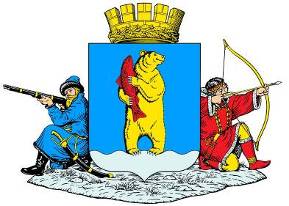 РОССИЙСКАЯ ФЕДЕРАЦИЯЧУКОТСКИЙ АВТОНОМНЫЙ ОКРУГСОВЕТ ДЕПУТАТОВгородского округа АнадырьР Е Ш Е Н И Е(____ сессия ____ созыва)от _________    2016года     								   № ___В соответствии с Гражданским кодексом Российской Федерации, в соответствии с подпунктом 18 пункта 2 статьи 26 Устава городского округа Анадырь и в целях дополнения нормативного правового акта отдельными положениями, в соответствии с действующим законодательством Российской Федерации,Совет депутатов городского округа АнадырьР Е Ш И Л:	1. Внести в Решение Совета депутатов городского округа Анадырь от 14мая 2014 года № 466 «Об утверждении Положения о порядке предоставления льгот по арендной плате за нежилые здания (помещения), находящиеся в муниципальной собственности городского округа Анадырь» следующие изменения:	1.1. В наименование Решения Совета депутатов городского округа Анадырь от 14мая 2014 года № 466 (далее – Решение № 466) слова «за нежилые здания (помещения), находящиеся в муниципальной собственности городского округа Анадырь» заменить словами «за объекты, находящиеся в муниципальной собственности городского округа Анадырь (за исключением земельных участков)»;	1.2. Пункт 1. Решения№ 466 изложить в новой редакции:	«1. Утвердить Положение о порядке предоставления льгот по арендной плате за объекты, находящиеся в муниципальной собственности городского округа Анадырь (за исключением земельных участков)»;	2.Внести в Положение о порядке предоставления льгот по арендной плате за нежилые здания (помещения), находящиеся в муниципальной собственности городского округа Анадырь следующие изменения:		2.1. в наименование Положение о порядке предоставления льгот по арендной плате за нежилые здания (помещения), находящиеся в муниципальной собственности городского округа Анадырь (далее – Положение) слова «за нежилые здания (помещения), находящиеся в муниципальной собственности городского округа Анадырь» заменить словами «за объекты, находящиеся в муниципальной собственности городского округа Анадырь (за исключением земельных участков)»;	2.2. пункт 2. Положения изложить в новой редакции:	«2. Действие настоящего Положения распространяется на отношения по аренде объектов, (за исключением земельных участков) находящиеся в муниципальной собственности городского округа Анадырь (далее –муниципальное имущество)»;	2.3. в пункте 3. Положения слова «либо снижение размера арендной платы.» заменить словами «либо изменения размера арендной платы путем снижения (пересмотра, переоценки) арендной платы.»	2.4. в пункте 7. Положения после слов «части арендуемой площади» добавить слова «(части объекта)» далее по тексту пункта.	3. Внести в Решение Совета депутатов городского округа Анадырь от 25июня 2015 года № 77 «О внесении изменений в Решение Совета депутатов городского округа Анадырь от 14 мая 2014 года № 466 «Об утверждении Положения о порядке предоставления льгот по арендной плате за нежилые здания (помещения), находящиеся в муниципальной собственности городского округа Анадырь»» следующие изменения:	3.1. в пункте 1.1. Решение цифру «3» заменить на цифру «4.»»		4. Настоящее решение подлежит опубликованию на официальном информационно-правовом ресурсе городского округа Анадырь www.novomariinsk.ru и вступает в силу со дня его подписания.	5. Контроль за исполнением настоящего Решения возложить на Управление финансов, экономики и имущественных отношений Администрации городского округа Анадырь (Тюнягина Ю.И.).г. Анадырь ______________ 2016 года№ _____О внесении изменений в Решение Совета депутатов городского округа Анадырь от 14 мая 2014 года № 466 и о внесении изменений в Решение Совета депутатов городского округа Анадырь от 25 июня 2015 года № 77Глава городского округа_________________ И.В. ДавиденкоПредседатель Совета депутатов__________________В.А. Тюхтий